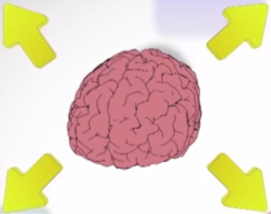 Tutti possono migliorare in matematica!Si, ma come fare? Ad esempio seguendo i passi elencati qui sotto.Dare sensoIn matematica tutto ha un senso. Bisogna insistentemente porre domande finché si crede di aver afferrato il perché di una data soluzione e spiegazione
Fare pratica, esercitarsiConcentrarsi su una situazione alla voltaLaddove possibile aiutarsi con schemi e disegni fatti beneTentare di risolvere il problema senza paura di sbagliareFare erroriGli errori sono importantissimi!Bisogna avere il coraggio di sbagliareNon importa quanti errori fai, ogni errore serve per migliorareSe non si fanno errori significa che si sa già tutto, e allora non serve andare a scuola RiflettereLa soluzione che ho trovato ha senso?Ogni errore è frutto di un ragionamento. Qual è la causa del mio errore? Riesco a capire dove ho sbagliato il mio ragionamento?Chiedere aiutoConviene sempre provare a risolvere da soli un problema, così ci si fa un’idea della situazioneSe però non si sa come andare avanti, o non si riesce a capire perché si è fatto un errore, conviene chiedere aiutoSi può chiedere al docente, ma anche ai propri compagniDa uno scambio di idee nascono sempre nuove ideeRiprovareDopo la riflessione ed un’eventuale richiesta di aiuto si deve riprovare a risolvere il problema con le nuove idee che sono scaturiteRiprovare finché si arriva alla soluzione o a una situazione in cui si è consapevoli di aver imparato qualcosaMigliorarsi in matematica